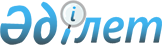 О присвоении наименовании безымянным улицам села Мұқыр Мукурского сельского округа Кызылкогинского района Атырауской областиРешение акима Мукурского сельского округа Кызылкогинского района Атырауской области от 10 февраля 2023 года № 6. Зарегистрировано Департаментом юстиции Атырауской области 15 февраля 2023 года № 4981-06
      В соответствии с подпунктом 4) статьи 14 Закона "Об административно-территориальном устройстве Республики Казахстан" статьей 35 Закона Республики Казахстан "О местном государственном управлении и самоуправлении в Республике Казахстан" учитывая мнения населения села Мұқыр и на основании заключения Атырауской областной ономастической комиссии от 18 мая 2022 года РЕШИЛ:
      1. Присвоить наименования следующим безымянным улицам села Мұқыр Мукурского сельского округа Кызылкогинского района Атырауской области:
      безымянной улице улица Махамбет;
      безымянной улице улица Исатай;
      безымянной улице улица Абай;
      безымянной улице улица Бекет ата;
      безымянной улице улица Дінмухамед Қонаев;
      безымянной улице улица Шернияз;
      безымянной улице улица Зейнолла Қабдолов.
      2. Контроль за исполнением настоящего решения оставляю за собой.
      3. Настоящее решение вводится в действие по истечении десяти календарных дней после дня его первого официального опубликования.
					© 2012. РГП на ПХВ «Институт законодательства и правовой информации Республики Казахстан» Министерства юстиции Республики Казахстан
				
      Аким Мукурского сельского округа

А. Жаксиев
